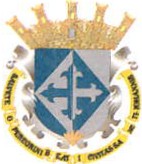 SECRETARfA ltCNICA----=:eG081ERNO  MUNICIPALHAYUNTAMIENTO CoNSTITUCIONAL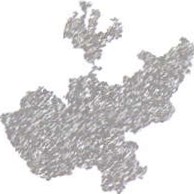 SAN	JUAN	DE	LOS	LAGOS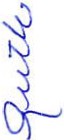 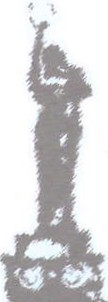 EN SAN JUAN DE LOS LAGOS, JA LISCO SIEN DO LAS I 2 HORAS CON 58 MIN UTOS DEL Ol A 20 DE MARZO DEL AÑO 20 18 DOS MIL DIECIOCHO , POR LO QUE  ESTAN DO R EUN IDOS  EN  EL SA LON  DE SESIONES LA  R EGIDORA R UTH ARCELIA GUTI ERREZ MART ÍN, QU E PR ESIDE LA COMISION D E TRANSPARENCIA  DEL  AYUNTAM I ENTO  DE SAN JUA N  DE LOS LAGOS, Y EL DIRECTOR DE LA UNIDAD DE  TRANSPARENCIA,  SE  PROCEDE  A CELEBRA R ESTA SESION 0 1 EXTRAOR DINAR IA, Y ACTO  CONTI NUO  EL SERV I DOR PUBLICO ENCARGADO DE LA SECRETAR I A TECNICA  DE  LAS COM I SIONES, IN I CI ARA LA VER I FICACI ÓN DE ASISTENCIA, Y EN SU CASO HACER LA CORRESPONDIENTE DECLARATORIA DE INSTALAC ION DE LA SESION.REGIDORA    MUNICIPAL   RUTH    ARCELIA    GUTIERREZ   MARTIN-    ----------­PRESENTE .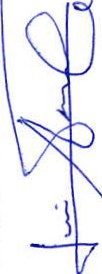 SEÑORA REG I DORA, PARA EFECTO DE DAR INICI O A LA SESION EXTRAORDINARIA  DE  LA  COMISION   DE   TRANSPARENCIA, CORRESPON DI ENTE A ESTA FECHA, Y UNA VEZ VERIFICADA SU ASISTENCIA, LE INFORMO QUE DE ACUE RDO AL ART. 42 DEL REGLAMENTO DEL AYUNTAMIENTO DE SAN JUAN DE LOS LAGOS, QUEDA DEBIDAMENTE INSTALADA LA SESION, Y POR LO TANTO LOS ACUERDOS QUE SE TOMEN SERAN VALIDOS; EN CONSECUENC IA SE PROCEDE A DESAHOGAR Y PROVEER  EL SIGUIENTE: ---- ---- - -- - - - - --- -- -- -- - - --ORDEN DEL OlA--- -- - - - - -- ---- ----- -------1.- VERIFICAC I O DE ASISTENC IA Y DECLARATORIA DE INSTALACION DE LA SESI ON.- ACUERDO .- ESTE PUNTO DEL ORDEN DEL DIA SE ENCUENTRA DEBI DAMENTE DESAHOGADO, TODA VEZ QUE AL INICIO DE ESTA SESION SE VER I FI CO LA ASISTENCIA DE LA REG I DORA PR ESIDENTA Y SE HJZO LA DECLARATORIA DE INSTALAC ION DE LA SESION.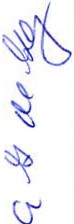 ll.- LECTU RA Y APROBAC ION DEL ORDEN DEL OlA.- ACUERDO.- UNA VEZ SOM ETIDO   A   CONSID E RACION    EL   ORDEN    DEL    OlA,    PREVI AMENTESECRETARIA Tl:CNICA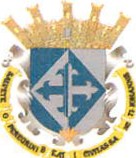 =------H.AYUNrAMI ENTO CoNSTITUCIONALSA N JUA N DE	L OTl AGOS -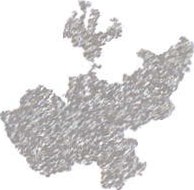 COBIERNO MUNICIPAJ.	CIRCULADO, ES APROBADO POR LA REGIDORA PRESIDENTA. SE APRUEBA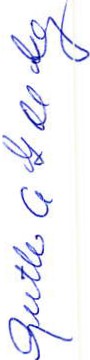 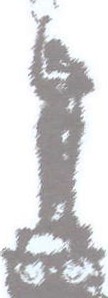 EL ORDEN DEL DIA SOMETIDOIII.- LECTURA Y COMENTARlOS  AL  MARCO  NORMATIVO  DE  ESTA COMIS I ON.EN USO DE LA VOZ, Y CON AUTOR I ZACION DE LA REGIDORA PR ESIDENTA, EL D I RECTOR DE LA UNI DAD DE TRANSPARENCIA , JOSE DE JESUS DE RUEDA PADILLA , EX PLICO EL AVANC E DEL TRABAJO EN ESTA MATERIA, PORMENORI ZANDO LOS DETALLES AL RESPECTO Y COMPLEMENTAN DO CON LA MENSION DE LOS ARTS. 8 Y 1S DE LA LEY DE TRANSPARENCIA DEL ESTADO DE J ALISCO Y SUS MUNICIPIOS , EN LA DINAMI CA DE SEGUIR TRABAJANDO  CON TENACIDAD  Y CONSTANC I A.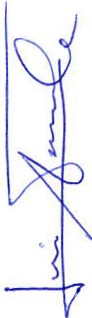 SE HACE CONSTAR POR PARTE DEL C. LUIS ANGEL OCAMPO CEDILLO, FUNCIONARIO ENCARGADO DE LA SECRETARIA TECN JCA DE COMISIONES DE ESTE CUER PO EDILICO, QUE UNA VEZ LEI DO Y COMENTADO EL MARCO NORMAT IVO:SE ADOPTA EL SIGUENTE ACUERDO: INTENS IFICAR EL TRABAJO EDILICIO E CONCORDANC I A CON EL MARCO NORMAT IVO DE ESTA COMISON, Y FORMULANDO UN OBJ ETIVO QUE ENCABECE LAS ACC IONES PARA LOS MESES QUE RESTAN DE LA ADMIN I STRACION.IV.- ASUNTOS GENERALES.-NO HAY.V.- EN VI RTUD QUE HA SI DO AGOTADO EL ORDEN DEL DIA, SE DECLARA CONCLU IDA LA PRESENTE SESION , A  LAS  13 HORAS  CON  11  MINUTOS  DEL OlA  DE   HOY,   20   DE   MARZO   DEL   AÑO   2018,  CON   FUNDAMENTO   EN   LO DI SPUESTO POR LOS ARTTCULOS , 27 Y 28 DE LA LEY DEL GOBIERNO Y LA ADMINISTRACION   PUBLICA   MUNICIPAL   DEL  ESTA DO  DE JALISCO,    Y  38,  39 Y  48,  DEL  R EGLA MEN TO  DEL  AYUNTAMIENTO  DE  SAN  JUAN  DE  LOS LAGOS, FI RMANDO LOS QUE EN  ELLA  INTERVIN IERON,  QUlSIERON  Y SUPIERON  HACERLO,  POR,  Y  ANTE  LA   PR ESIDENTA   DE  ESTA   COMISION QUE ACTUA EN UN IO  DEL  SERVIDOR  PUBLICO  ENCARGADO  DE  LA SECRETAR I A    TECNICA    D E     LAS     COM I SION ES     ED ILI CI AS     DE     ESTE AY UNTAMIENTO , QUE AUTOR IZA  Y  DA  FE.SECRETARfA  TfCNICA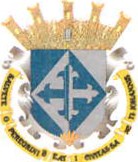 GOBIERNO  MUNICIPJII.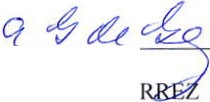 H.AYUNTAMIENTO  CoNSTITUCIONALSAN	JUAN	D E	LO S	L AGO S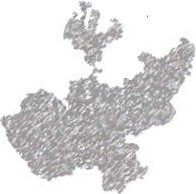 RUTH AR CE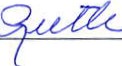 -LI AGUTIE't. LU I S ANGEL OCAMPO CEDILLO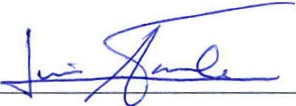 MARTIN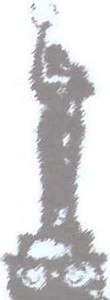 PRESIDENTA  DE LA COMJSION DETRANSPARENCIASECRETAR I O TECNICO   DE  LASCOMIS IONES